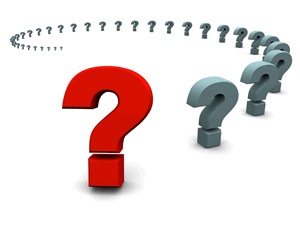 VEĽKÝ OLYMPIJSKÝ KVÍZ4. koloŠport v obrázkoch............................(uveď meno hráča na obrázku)je slovenský profesionálny futbalista, momentálne hrajúci za čínsky klub ...................... ( uveď názov klubu). Hrá na pozícii stredopoliara a je považovaný za jedného z najlepších hráčov Slovenska. Reprezentoval Slovensko na MS v roku 2010 v Juhoafrickej republike a na ME v roku 2016 vo Francúzsku.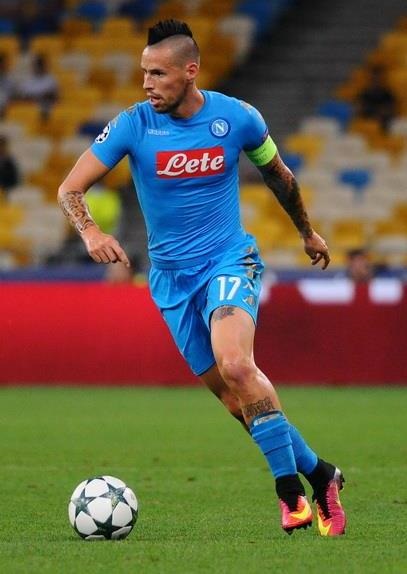  ............................. ( uveď jej celé meno )je súčasná dánska profesionálna tenistka poľského pôvodu. Počas svojej kariéry vyhrala 18 turnajov WTA v dvojhre a 2 turnaje vo štvorhre.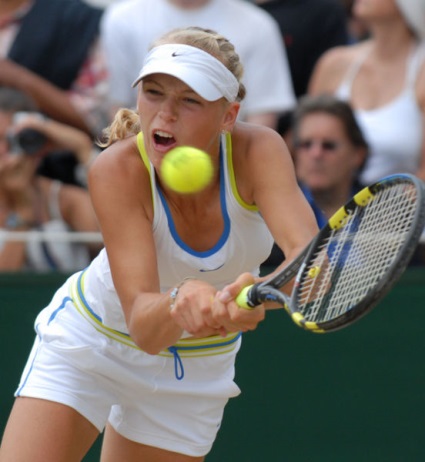  ......................................................( uveď dátum a miesto boxerského zápasu)o titul šampióna WBC. Deontay Wilder (40-0, 39 KO) čelil veľkej výzve a to obhajobe titulu proti anglickému boxerovi Tysonovi Furym (27-0, 19 KO).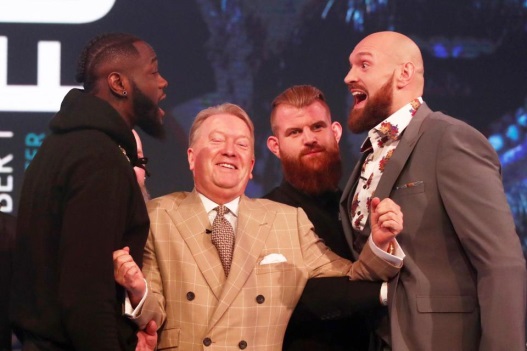 Najstaršia slovenská organizácia Pit Cage Fighting v roku 2019 usporiadala dva turnaje v meste ..............( uveď názov mesta). Jubilejný s číslom 20 a podnázvom Legendery sa uskutočnil 21. apríla. V jeho hlavnom zápase sa predstavil Vojto Barborík a na karte sme videli tiež zaujímavé mená ako Dobiáš, Brunclík, Fiala alebo Lejsek. Druhý tohtoročný turnaj s podnázvom New Era prebehol v sobotu (21.12.) a aj tu sme videli mnoho skvelých súbojov a zvučné mená Cibinski, Čepo, Dobiáš a veľa ďalších.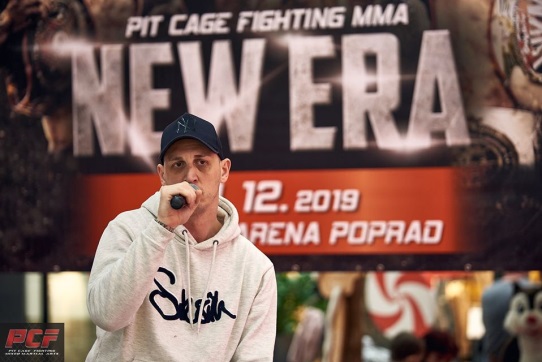 Bláznivé vianočné outfity hokejistov z NHL-napíš ich mená...........................................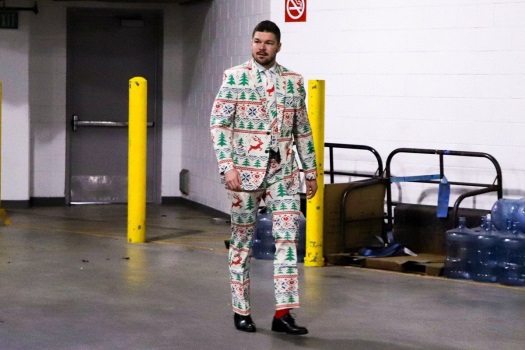 ..............................................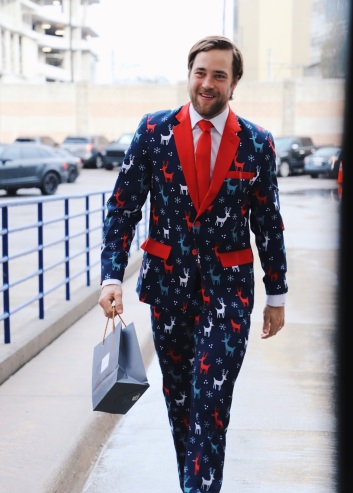 ..............................................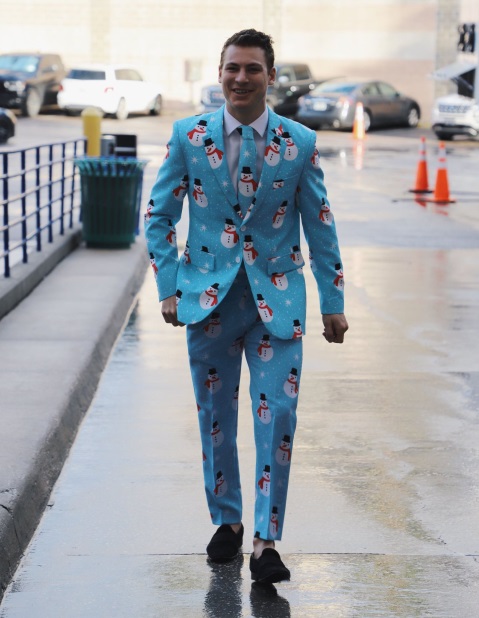 ...................................................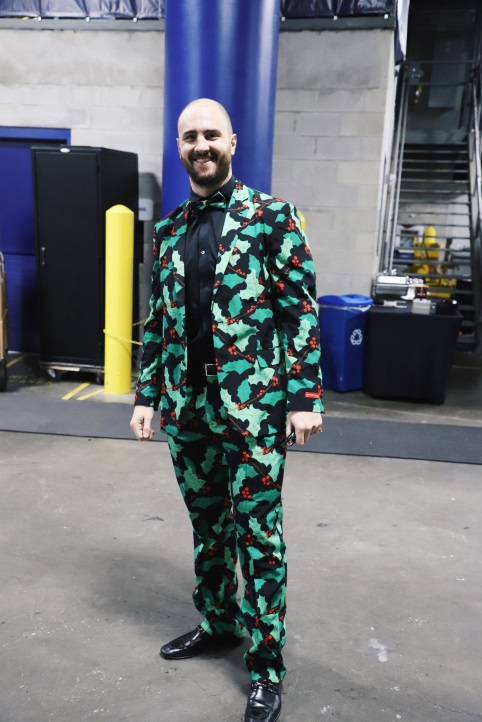 ...................................................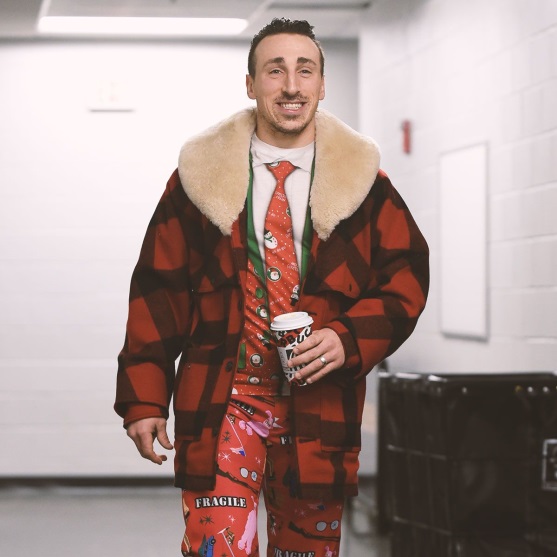 ................................................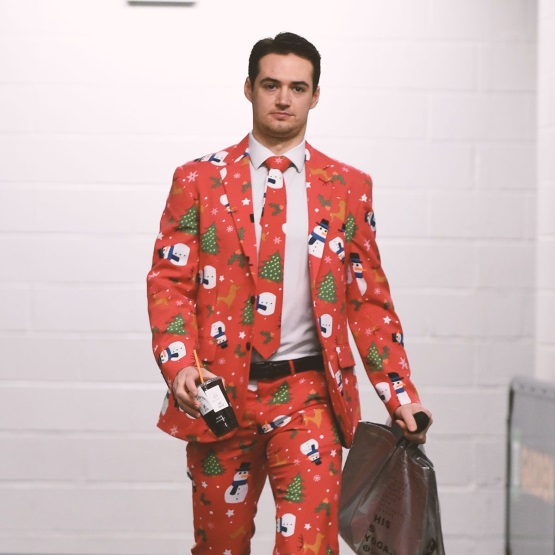 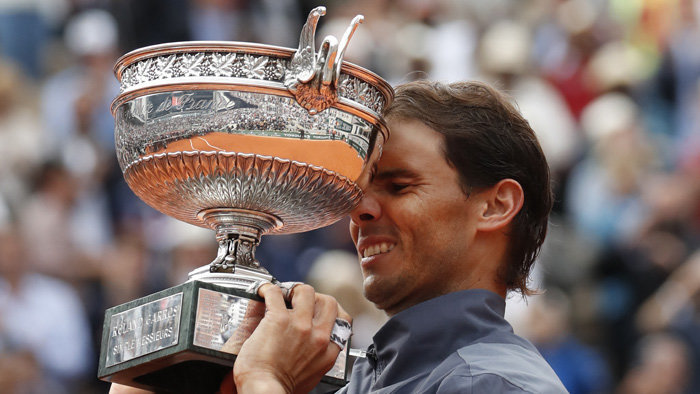 Španielsky tenista ........................( uveď jeho meno )sa stal dvanástykrát v kariére víťazom mužskej dvojhry na Roland Garros. Dvojnásobný obhajca titulu zdolal v repríze vlaňajšieho finále ako nasadená dvojka turnajovú štvorku Rakúšana Dominica Thiema 6:3, 5:7, 6:1, 6:1.Na parížskej antuke získal celkovo 18. grandslamový titul a v historických tabuľkách si upevnil druhé miesto. Na čele je s 20 trofejami z podujatí veľkej štvorky Švajčiar Roger Federer, Srb Novak Djokovič ich má ...........( uveď počet )A trošku humoru na záver: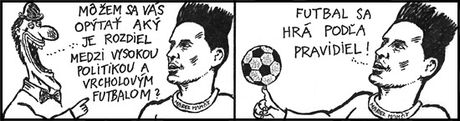 Bol to neúplatný rozhodca. Preto sa neuplatnil.Už na tréningu boli hráči Lokomotívy pod parou.V polčase futbalového zápasu vojde do kabíny rozhlasového reportéra tréner domáceho mužstva.
"Počúvajte", prihovára sa reportérovi.
"Nemohli by ste komentovať trochu pomalšie? Moji chlapci už nevládzu tak rýchlo behať!"Rozprávajú sa v klube dvaja golfisti:
- Človeče, neviem, čo si mám myslieť o tom novom klubovom trénerovi, zdá sa mi nejaký divný!
- Čo sa ti na ňom nezdá?
- Zase sa snaží upraviť môj postoj a držanie.
- Ale to je snáď v poriadku, či nie?
- No, neviem, ja som akurát stál pri pisoáre.- Box je nádherný šport, - hovorí jeden z divákov.
- Ste azda tiež boxer, - pýta sa ho sused.
- Nie, ja som zubár!Meno a priezvisko lúštiteľa: ................................................Škola (presná adresa): .........................................................Kontakt (e mail)....................................................................Organizačné pokyny:Veľký olympijský kvíz potrvá počas celého školského roka 2019/2020.Odpovede 1. kola zasielajte do 15. mája 2020.Stredné školy odpovede posielať na mail  : janulkasz@gmail.comZákladné školy odpovede posielať na mail : ivetakrizova14@gmail.com Zo správnych odpovedí odmeníme 10 správnych odpovedí, ktorým zašleme olympijské suveníry.Dôležité upozornenie:Po uzatvorení všetkých  kôl vyžrebujeme ešte 10 zo všetkých súťažiacich a 3 najaktívnejšie školy (podmienkou je zapojenie sa aspoň do 4 kôl).